NAZWA TURNIEJU: GRAND PRIX PRO-ACTIV LUBINA W DEBLU 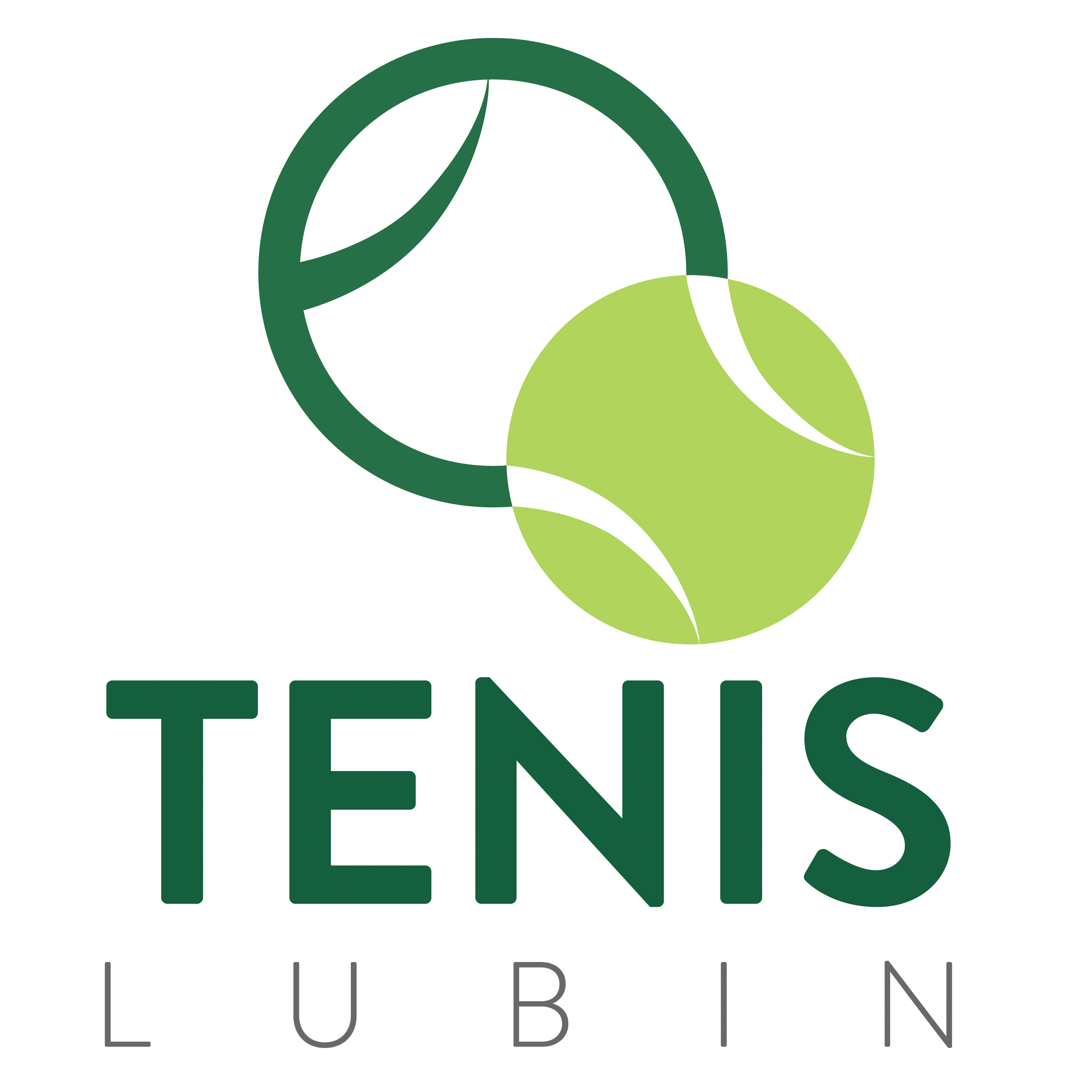 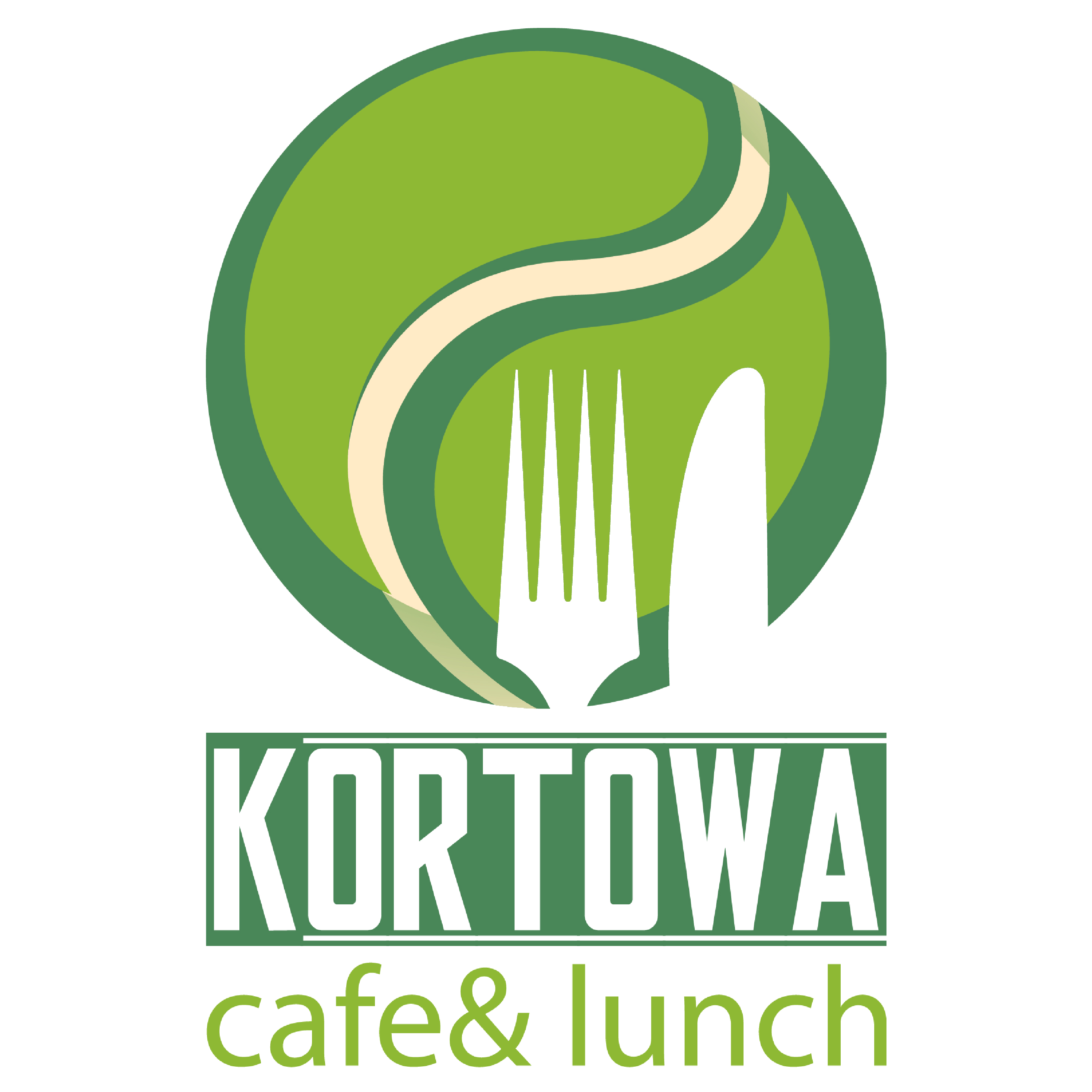 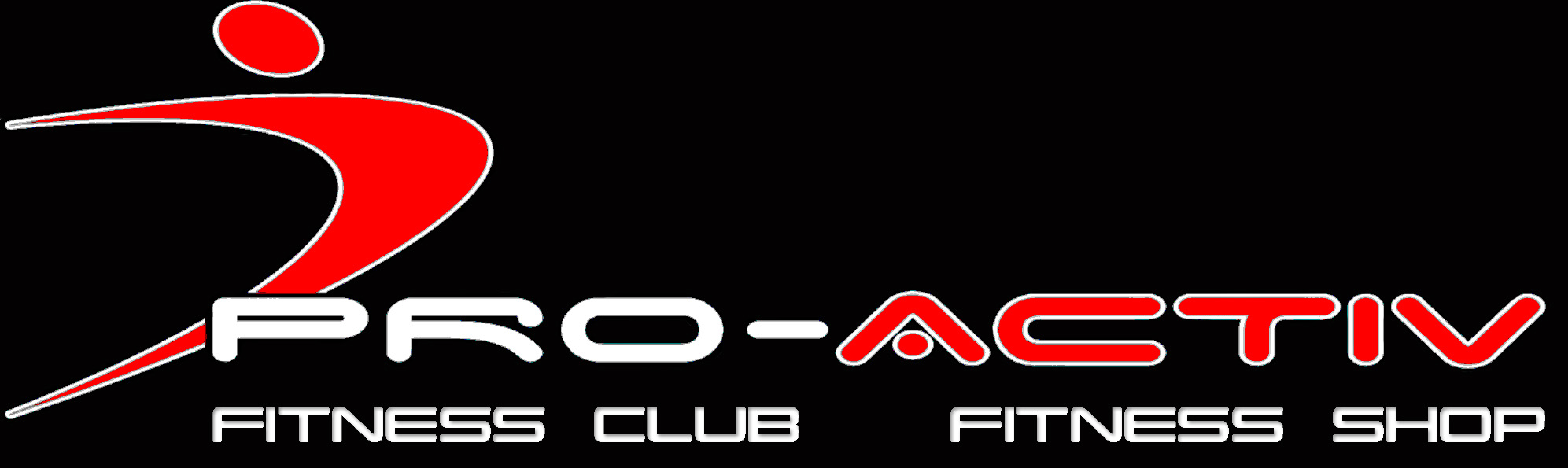 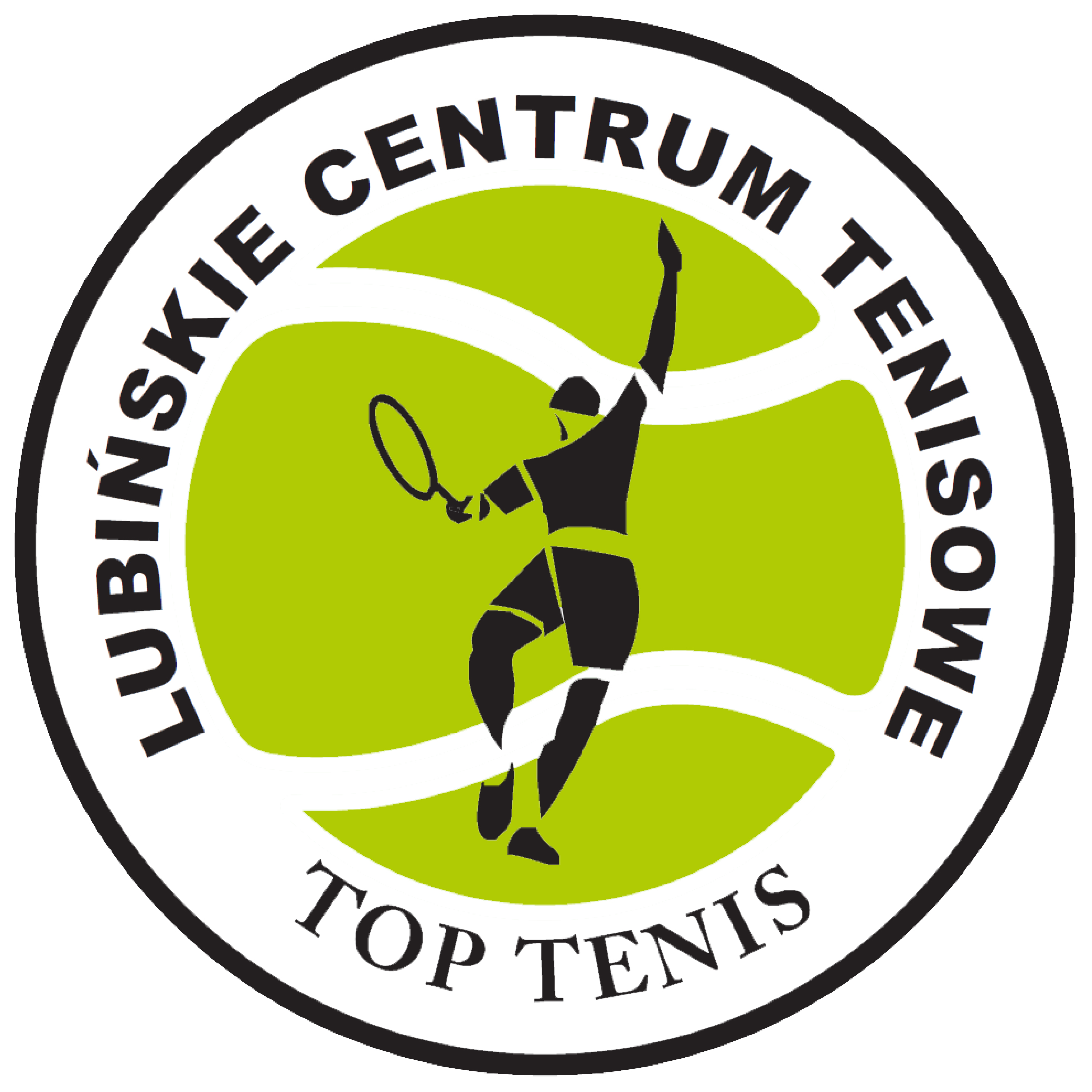 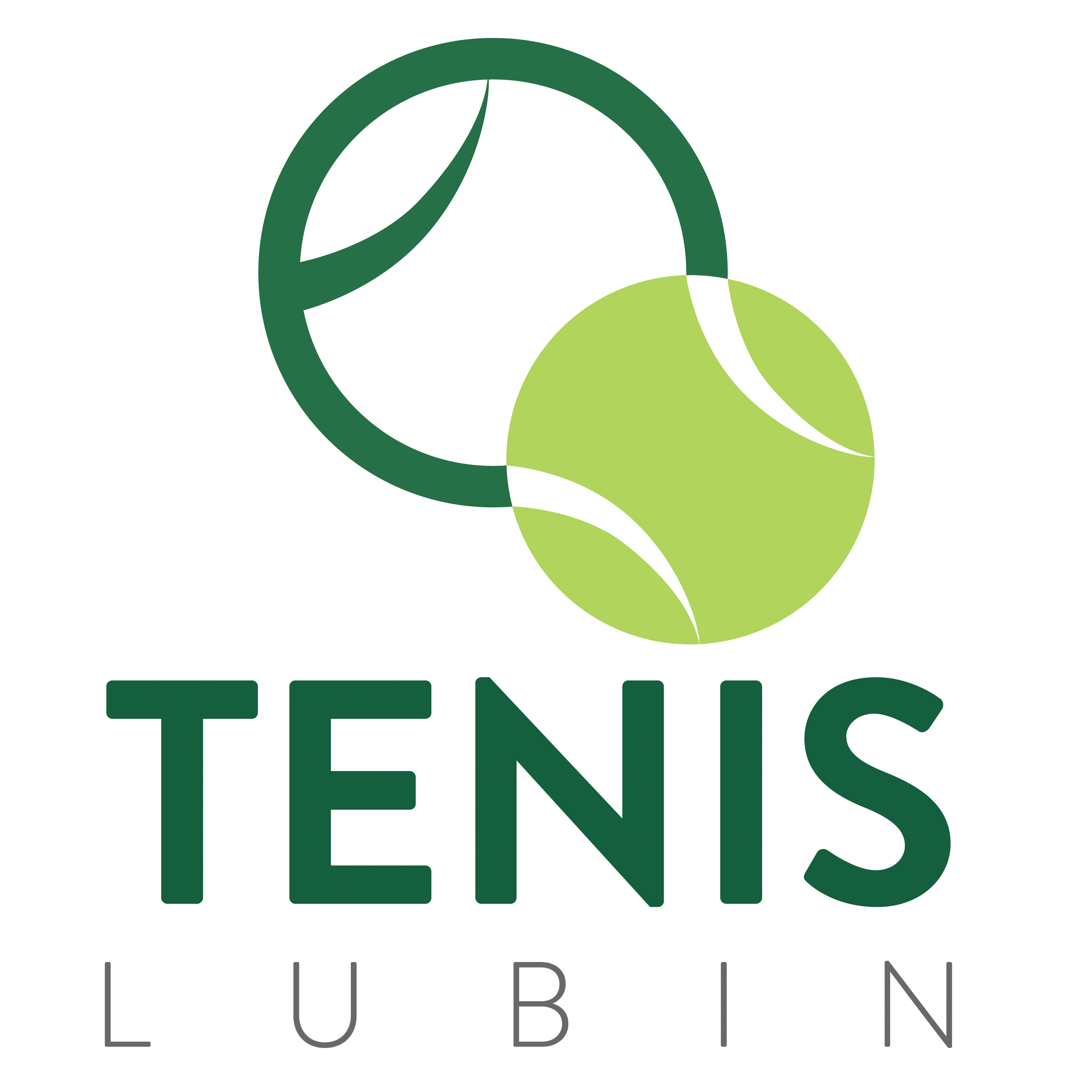 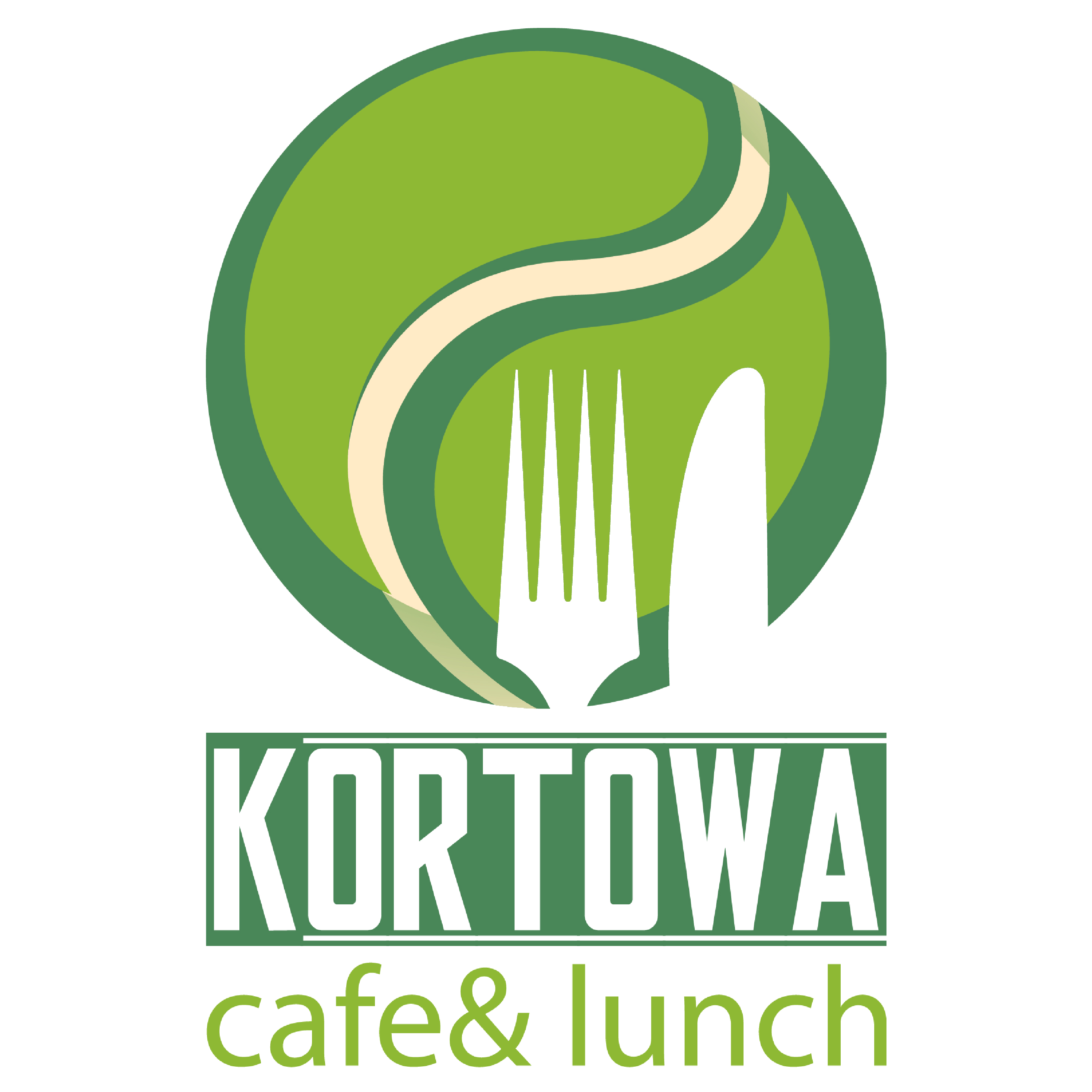 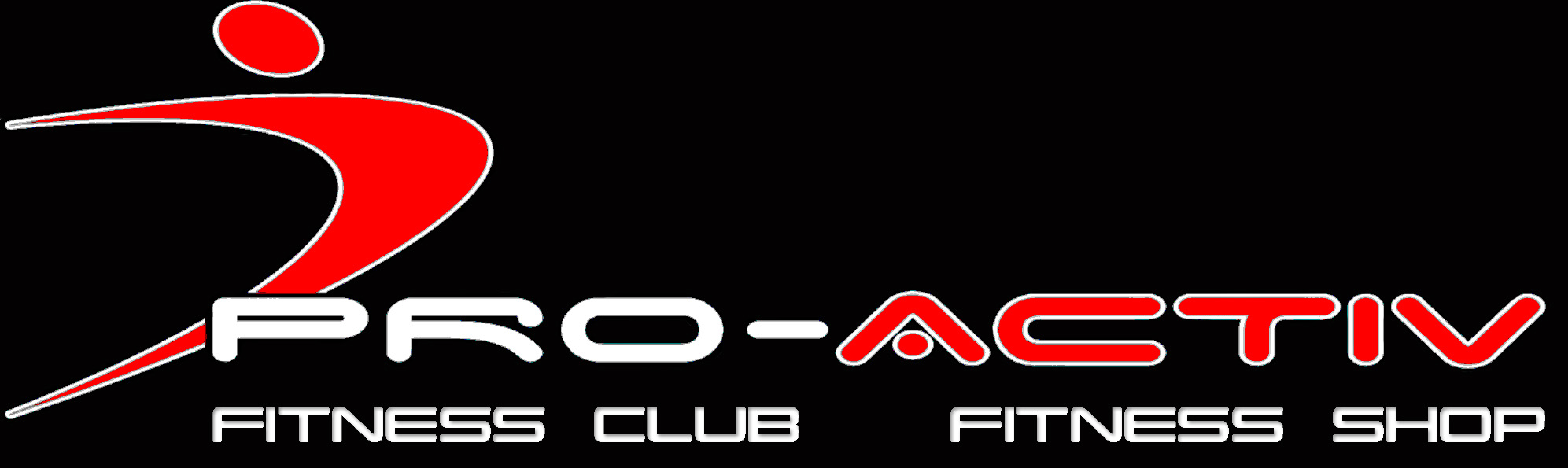 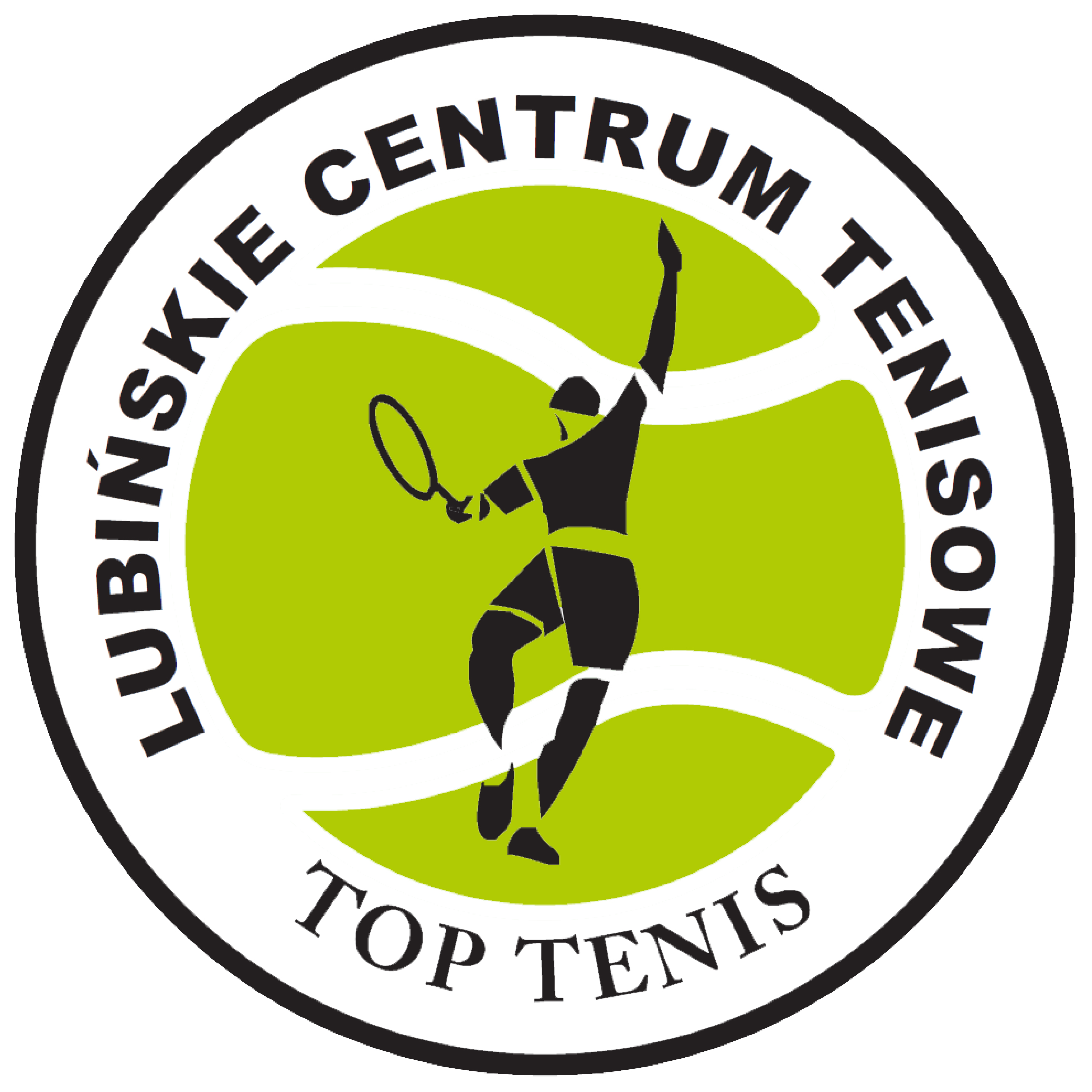 DATA:	14.01.2017 R. GRUPA „II”1 - 2	3 - 4	1 - 3	2 - 4	1 - 4	2 - 3 LP1.2.3.4.ZWYCIĘSTWAGEMYMIEJSCE1.LASOTA JANDŁUGI KRZYSZTOF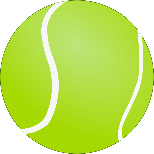 3/66/210/76/26/43/66/412/103I2.SZTAJNER GRZEGORZNIEDŹWIEDŹ DARIUSZ6/32/67/105/74/62/63/60IV3.KIEMONA TOMASZPIECHOWIAK PIOTR2/64/67/56/45/74/61III4.CHARIASZ ROLANDŁAMASZ ROBERT6/34/610/126/26/37/56/42II